Euronav Chief becomes Chairman of ITOPF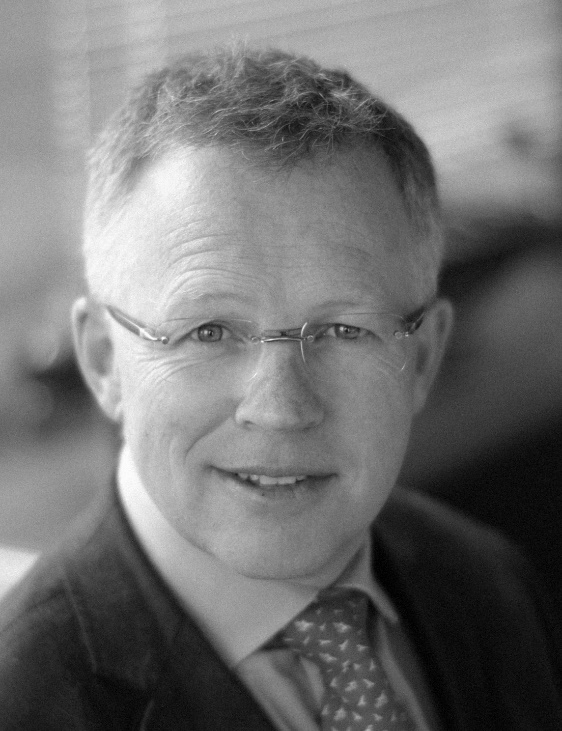 ITOPF is delighted to announce that Mr Paddy Rodgers, CEO of Euronav will become ITOPF’s Chairman on 31st March, following Ms Hanne Sørensen’s move to Damco.Mr Rodgers has extensive experience in law and shipping and has been with the independent tanker owner, Euronav, for almost 20 years, the last 13 as its CEO. In this position, Mr Rodgers is responsible for ensuring that Euronav’s modern fleet of FSOs, VLCCs, Suezmax vessels and a ULCC operate safely and with due regard to environmental protection. Responding to his appointment, Mr Rodgers stated “it is an honour to accept this opportunity to be part of such an interesting and dynamic team. It is vital that the industry engages with ITOPF’s work not just financially but also with active support.”31st March 2014Notes for Editors:ITOPF1. The International Tanker Owners Pollution Federation Limited (ITOPF) was established as a non-profit making service organisation in 1968. In the early days its principal function was the administration of the TOVALOP voluntary oil spill compensation agreement. However, for the past forty years ITOPF has also provided a broad range of technical services in the field of marine pollution to and on behalf of shipowners, their P&I insurers and other groups such as the International Oil Pollution Compensation Funds, as well as to the community at large. 2. ITOPF's Membership currently comprises some 6,350 owners and bareboat charterers of approximately 10,950 tank vessels with a total gross tonnage of about 340 million GT.  The organisation also benefits from the participation of 721 million GT of non-tanker tonnage owned and operated by its Associates.3.  ITOPF's priority service is responding to accidental marine spills and the organisation's team of highly experienced technical staff are at constant readiness to travel anywhere in the world at a few hours’ notice. Since 1978 ITOPF staff have attended on-site at over 700 incidents around the world, giving the organisation unparalleled practical experience of the realities of combating major marine spills. ITOPF also:assesses the damage caused by spills to the environment and economic resources; provides advice on the technical merits of claims for compensation; conducts contingency planning, advisory and training assignments; produces a wide range of technical publications; andmaintains various databases as well as a website at http://www.itopf.com4.  	For further information contact:		Dr Karen Purnell (Managing Director)Miss Deborah Ansell (Information Officer)		The International Tanker Owners Pollution Federation Limited (ITOPF)		1 Oliver’s Yard, 55 City Road, London EC1Y 1HQ		Tel:  +44 (0)20 7566 6999		Fax: +44 (0)20 7566 6950		Email: deborahansell@itopf.com		Web: www.itopf.com	